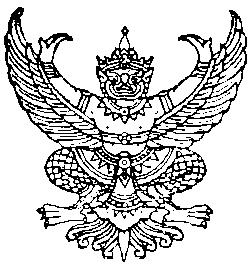 ประกาศโรงเรียนพุทธชินราชพิทยาเรื่อง การรับสมัครนักเรียนเพื่อเข้าศึกษาต่อในชั้นมัธยมศึกษาปีที่ 1 ปีการศึกษา  2560	เพื่อให้เป็นไปตามนโยบายและแนวปฏิบัติเกี่ยวกับการรับนักเรียน สังกัดสำนักงานคณะกรรมการการศึกษาขั้นพื้นฐาน  ปีการศึกษา 2560   และนโยบายและแนวปฏิบัติเกี่ยวกับการรับนักเรียน  สำนักงานเขตพื้นที่การศึกษามัธยมศึกษา เขต 39  ปีการศึกษา  2560 โรงเรียนพุทธชินราชพิทยาจึงกำหนดรายละเอียดของคุณสมบัติ  และการสมัครนักเรียนเข้าศึกษาต่อในระดับชั้นมัธยมศึกษาปีที่ 1    ปีการศึกษา  2560ดังต่อไปนี้คุณสมบัติของผู้สมัครและหลักฐานการรับสมัคร	ชั้นมัธยมศึกษาปีที่1 	1. คุณสมบัติของผู้สมัครโดยทั่วไป1.1 สำเร็จการศึกษาชั้นประถมศึกษาปีที่ 6 ตามหลักสูตรกระทรวงศึกษาธิการหรือเทียบเท่า  หรือกำลังศึกษาอยู่ชั้นประถมศึกษาปีที่ 6 ปีการศึกษา  2559หรือเทียบเท่า		1.2 ไม่จำกัดอายุ		1.3 เป็นโสด	2.  หลักฐานการสมัคร		2.1 ใบสมัคร		2.2 สำเนาทะเบียนบ้าน (ให้นำตัวจริงมาแสดงพร้อมถ่ายเอกสาร 1 ชุด)		2.3 หลักฐานการจบการศึกษาชั้นประถมศึกษาปีที่ 6 หรือเทียบเท่า  หรือหลักฐานที่แสดงว่ากำลังศึกษาอยู่ชั้นประถมศึกษาปีที่  6   ปีการศึกษา  2559หรือเทียบเท่า (ให้นำตัวจริงมาแสดงพร้อมถ่ายเอกสาร 1 ชุด) 		2.4 ผลการทดสอบทางการศึกษาระดับชาติขั้นพื้นฐาน ( O-net) (เฉพาะนักเรียนที่สมัครในเขตพื้นที่บริการ ความสามารถพิเศษ เงื่อนไขพิเศษ และทั่วไป)		2.5 สำเนาผลการเรียนเฉลี่ยระดับชั้น ป. 4 - ป. 5 จำนวน 1 ชุด (เฉพาะนักเรียนที่สมัครห้องเรียนพิเศษ คณิตฯ –วิทย์ ฯ – เทคโนโลยี)		2.6 สำเนาหลักฐานที่แสดงถึงความสามารถพิเศษด้านศิลปะ นาฏศิลป์ ดนตรี กีฬา (ฟุตซอลเปตองบริดจ์  บาสเก็ตบอล) โดยต้องได้รับรางวัลตั้งแต่ระดับ กลุ่มโรงเรียนขึ้นไป (เฉพาะนักเรียนที่สมัครประเภทความสามารถพิเศษ)		2.7รูปถ่ายขนาด 1.5นิ้ว  จำนวน2 รูป (แต่งเครื่องแบบนักเรียน)2.8นักเรียนต้องมาสมัครด้วยตนเองและแต่งเครื่องแบบนักเรียนของชั้นประถมศึกษาปีที่ 6	  3.  สถานที่รับสมัครทุกประเภท  อาคารศรีศาสดา	  4.  ประเภทและจำนวนนักเรียนที่ประกาศรับ		โรงเรียนพุทธชินราชพิทยาประกาศรับนักเรียนชั้นมัธยมศึกษาปีที่ 1  ปีการศึกษา 2560โดยกำหนดสัดส่วนการรับเป็นประเภทนักเรียนทั่วไป 60 % และนักเรียนในเขตพื้นที่บริการจำนวน 40 % ประกอบด้วยห้องเรียนพิเศษ  1  ห้องเรียน จำนวนนักเรียน  36  คน  และห้องเรียนปกติ 9 ห้องเรียนจำนวน 450 คน รวมทั้งสิ้น 486  คน  ดังรายละเอียดต่อไปนี้		4.1 ประเภทนักเรียนทั่วไป (นักเรียนทั้งในเขตพื้นที่บริการและนอกเขตพื้นที่บริการ) สอบคัดเลือก 50 % จำนวน 225 คน  เงื่อนไขพิเศษ 5 %  จำนวน 23 คน ความสามารถพิเศษ 5 % จำนวน 22 คน		4.2 ประเภทนักเรียนในเขตพื้นที่บริการสอบคัดเลือก 40 % จำนวน 180 คน		คุณสมบัติเฉพาะของนักเรียนในเขตพื้นที่บริการต้องมีชื่ออยู่ในทะเบียนบ้านที่อยู่ในเขตพื้นที่บริการของโรงเรียนประกอบด้วยตำบลต่าง ๆ ดังนี้ 1. เทศบาลนครพิษณุโลก  2. ตำบลอรัญญิก   3. ตำบลหัวรอ   4. ตำบลปากโทก5. ตำบลมะขามสูง   6. ตำบลบึงพระ    7. ตำบลสมอแข  (ยกเว้นหมู่ 3 และหมู่ 8)		กรณีมีปัญหาเกี่ยวกับคุณสมบัติดังกล่าวข้างต้น  ให้อยู่ในดุลพินิจของคณะกรรมการรับนักเรียนของโรงเรียน		4.3 นักเรียนที่มีความสามารถพิเศษรับสมัครนักเรียนทั้งในเขตพื้นที่บริการ และนอกเขตพื้นที่บริการที่มีความสามารถพิเศษด้าน ศิลปะ นาฏศิลป์ดนตรี  และกีฬา (ฟุตซอลเปตองบริดจ์  บาสเก็ตบอล) จำนวน 22 คน		4.4ประเภทนักเรียนห้องเรียนพิเศษ รับสมัครนักเรียนทั้งในและนอกเขตพื้นที่บริการ จำนวน 1 ห้อง  36 คน		คุณสมบัติเฉพาะของนักเรียนห้องเรียนพิเศษ1)ได้เกรดเฉลี่ย ชั้น ป.4 - ป.5 ทุกรายวิชาไม่ต่ำกว่า2.75
2) ได้เกรดเฉลี่ยวิชาวิทยาศาสตร์พื้นฐาน ป.4 - ป.5  ไม่ต่ำกว่า2.503) ได้เกรดเฉลี่ยวิชาคณิตศาสตร์พื้นฐาน ป.4 - ป.5  ไม่ต่ำกว่า2.504) มีความตั้งใจในการเข้าร่วมโครงการและผู้ปกครองให้การสนับสนุน		การคัดเลือก- นักเรียนทั่วไปและในเขตพื้นที่บริการใช้การสอบคัดเลือกโดยแบบทดสอบวัดความรู้พื้นฐานวิชาภาษาไทย  คณิตศาสตร์ วิทยาศาสตร์  สังคมศึกษา ภาษาอังกฤษ และคะแนนโอเน็ต- นักเรียนห้องเรียนพิเศษฯ ใช้การสอบคัดเลือกโดยแบบทดสอบวัดความรู้พื้นฐานวิชาภาษาไทย  คณิตศาสตร์ วิทยาศาสตร์  สังคมศึกษา และภาษาอังกฤษ	   5. กำหนดวัน  เวลา  ในการรับสมัครและปฏิทินที่เกี่ยวข้อง	       การรับสมัครมีกำหนดวัน  เวลาและปฏิทินที่เกี่ยวข้องให้เป็นไปตามแนบท้ายประกาศนี้       รายละเอียดอื่น ๆ ติดต่อสอบถามได้ที่โรงเรียนพุทธชินราชพิทยา โทรฯ055 - 304180 ต่อ30 - 32		ประกาศ  ณ  วันที่  22   ธันวาคม   พ.ศ.  2559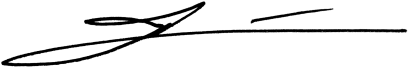 ประกาศโรงเรียนพุทธชินราชพิทยาเรื่อง การรับสมัครนักเรียนเพื่อเข้าศึกษาต่อในชั้นมัธยมศึกษาปีที่ 4 ปีการศึกษา  2560	เพื่อให้เป็นไปตามนโยบายและแนวปฏิบัติเกี่ยวกับการรับนักเรียน สังกัดสำนักงานคณะกรรมการการศึกษาขั้นพื้นฐาน  ปีการศึกษา 2560   นโยบายและแนวปฏิบัติเกี่ยวกับการรับนักเรียน  สำนักงานเขตพื้นที่การศึกษามัธยมศึกษา เขต 39  ปีการศึกษา  2560 โรงเรียนพุทธชินราชพิทยาจึงกำหนดรายละเอียดของคุณสมบัติ  และการสมัครนักเรียนเข้าศึกษาต่อในระดับชั้นมัธยมศึกษาปีที่ 4    ปีการศึกษา  2560ดังต่อไปนี้คุณสมบัติของผู้สมัครและหลักฐานการรับสมัคร	ชั้นมัธยมศึกษาปีที่ 4	    1. คุณสมบัติของผู้สมัครโดยทั่วไป		1.1 สำเร็จการศึกษาชั้นมัธยมศึกษาปีที่ 3  ตามหลักสูตรกระทรวงศึกษาธิการหรือเทียบเท่า  หรือกำลังศึกษาอยู่ชั้นมัธยมศึกษาปีที่ 3 ปีการศึกษา  2559หรือเทียบเท่า		1.2 ไม่จำกัดอายุ	1.3  เป็นโสด	2.  หลักฐานการสมัคร		2.1 ใบสมัคร		2.2 สำเนาทะเบียนบ้าน (ให้นำตัวจริงมาแสดงพร้อมถ่ายเอกสาร 1 ชุด)		2.3 หลักฐานการจบการศึกษาชั้นมัธยมศึกษาปีที่ 3หรือเทียบเท่า  หรือหลักฐานที่แสดงว่ากำลังศึกษาอยู่ชั้นมัธยมศึกษาปีที่ 3ปีการศึกษา  2559หรือเทียบเท่า (ให้นำตัวจริงมาแสดงพร้อมถ่ายเอกสาร 1 ชุด) 		2.4 ผลการทดสอบทางการศึกษาระดับชาติขั้นพื้นฐาน ( O-net) (เฉพาะนักเรียนที่สมัครสอบทั่วไป)		2.5 สำเนาผลการเรียนเฉลี่ยระดับชั้นมัธยมศึกษาปีที่ 1 –3 (5 ภาคเรียน) จำนวน 1 ชุด(เฉพาะนักเรียนที่สมัครห้องเรียนพิเศษ คณิตฯ –วิทย์ ฯ – เทคโนโลยี)		2.6 รูปถ่ายขนาด 1.5นิ้ว  จำนวน2 รูป (แต่งเครื่องแบบนักเรียน)2.7 นักเรียนต้องมาสมัครด้วยตนเองและแต่งเครื่องแบบนักเรียนของชั้นมัธยมศึกษาปีที่ 33. สถานที่รับสมัครทุกประเภท  อาคารศรีศาสดา   4.  ประเภทและจำนวนนักเรียนที่ประกาศรับ		โรงเรียนพุทธชินราชพิทยาประกาศรับนักเรียนชั้นมัธยมศึกษาปีที่ 4  ปีการศึกษา 2560  โดยกำหนดสัดส่วนการรับเป็นประเภทนักเรียนชั้น ม. 3 เดิม 80 % จำนวน 200 คนนักเรียนทั่วไป 15 %  จำนวน  37 คน นักเรียนเงื่อนไขพิเศษ 5% จำนวน  13 คน และนักเรียนห้องเรียนพิเศษ วิทย์– คณิตฯ – เทคโนโลยีฯ  จำนวน 30  คน รวมทั้งสิ้น 280  คน  ดังรายละเอียดต่อไปนี้		4.1 นักเรียนชั้น ม. 3 เดิม 80 % จำนวน 200 คน  คือนักเรียนที่มีความประพฤติเรียบร้อยไม่มีบันทึกประวัติกับฝ่ายบริหารกิจการนักเรียน  และมีเกรดเฉลี่ยสะสม 5 ภาคเรียน ไม่ต่ำกว่า 2.00		4.2 นักเรียนทั่วไป  15 %  จำนวน 37  คน		4.3 นักเรียนเงื่อนไขพิเศษ  5% จำนวน 13  คน		4.4 นักเรียนห้องเรียนพิเศษวิทย์ฯ– คณิตฯ– เทคโนโลยีฯ จำนวน  30 คนโดยมีคุณสมบัติเฉพาะดังนี้ 1)ได้เกรดเฉลี่ยสะสม 5 ภาคเรียนทุกรายวิชาไม่ต่ำกว่า2.75
    2) ได้เกรดเฉลี่ยสะสมรายวิชาวิทยาศาสตร์พื้นฐาน 5 ภาคเรียนไม่ต่ำกว่า 2.50
    3) ได้เกรดเฉลี่ยสะสมรายวิชาคณิตศาสตร์พื้นฐาน 5 ภาคเรียนไม่ต่ำกว่า 2.504) มีความตั้งใจในการเข้าร่วมโครงการและผู้ปกครองให้การสนับสนุน		การคัดเลือก- นักเรียนทั่วไปใช้การสอบคัดเลือกโดยแบบทดสอบวัดความรู้พื้นฐานวิชาภาษาไทย  คณิตศาสตร์ วิทยาศาสตร์  สังคมศึกษา  ภาษาอังกฤษ และคะแนนโอเน็ต- นักเรียนห้องเรียนพิเศษฯ ใช้การสอบคัดเลือกโดยแบบทดสอบวัดความรู้พื้นฐานวิชาภาษาไทย  คณิตศาสตร์ วิทยาศาสตร์ สังคมศึกษา และภาษาอังกฤษ	   5. กำหนดวัน  เวลา  ในการรับสมัครและปฏิทินที่เกี่ยวข้อง	       การรับสมัครมีกำหนดวัน  เวลาและปฏิทินที่เกี่ยวข้องให้เป็นไปตามแนบท้ายประกาศนี้      รายละเอียดอื่น ๆ ติดต่อสอบถามได้ที่โรงเรียนพุทธชินราชพิทยา โทรฯ055 - 304180 ต่อ30 - 32		ประกาศ  ณ  วันที่   22ธันวาคม     พ.ศ.  2559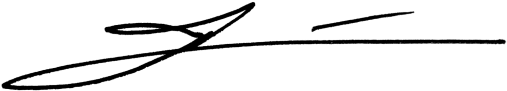 					(นางสาวอรุณศรี  เงินเสือ)ผู้อำนวยการโรงเรียนพุทธชินราชพิทยา